HONORABLE CONCEJO DELIBERANTE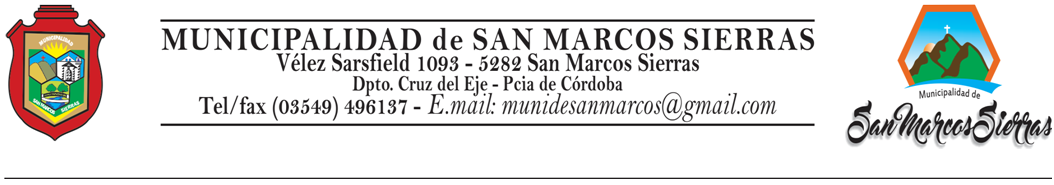 Municipalidad de San Marcos SierrasLibertad 833 – 5282 – San Marcos SierrasTel  03549 – 496007VISTO: La Ordenanza 776/2015.Y CONSIDERANDO: Que por la Ordenanza del Visto se aprobó el pago de sueldos de los agentes municipales, correspondientes al mes de diciembre de 2015 con recursos provenientes del crédito acordado a este municipio por el Fondo Permanente de Préstamos de la Provincia.                                       Que , el cheque oportunamente emitido a tales fines por el monto de cien mil pesos ( $ 100.000 ) en concepto de “la etapa veintidós del Programa Fondo Permanente para la Financiación de Proyectos y Programas de los Gobiernos Locales”, fue devuelto por el siguiente motivo: “Cód. 37 plazo de validez vencido”. En razón de ello, el emisor procedió a reemplazar dicho documento, por un nuevo cheque de igual monto.                                       Que siendo que la necesidad expuesta en el Considerando de la citada Ordenanza 776/2015, y que motivara la solicitud del crédito en cuestión (es decir, el pago de sueldos del mes de diciembre 2015) no existe en la actualidad, corresponde dar un nuevo destino a los fondos otorgados.                                       Que teniendo en cuenta el importe del crédito tomado y que entre las necesidades de este Municipio se encuentra el reacondicionamiento de la flota vehicular municipal, se considera propicio que el mismo sea utilizado para tal fin.                                          Por ello, el Honorable Concejo Deliberante de la Municipalidad de San Marcos Sierras, sanciona con fuerza de           ORDENANZA N° 796/16Artículo 1°: Sustitúyase el artículo 1º de la Ordenanza 776/2015, por el siguiente texto: “FACÚLTASE al Departamento Ejecutivo Municipal para que gestione y tome del FONDO PERMANENTE PARA LA FINANCIÓN DE PROYECTOS Y PROGRAMAS DE LOS GOBIERNOS DE LA PROVINCIA DE CÓRDOBA, un préstamo de hasta la suma de pesos cien mil ($100.000)”.Artículo 2°: Sustitúyase el artículo 2º de la Ordenanza 776/2015, por el siguiente texto: “APRUÉBASE la aplicación y destino de los fondos indicados en el artículo 1º para el reacondicionamiento de la flota vehicular municipal”. Artículo 3°:Protocolícese, Publíquese, Dese al Registro Municipal y Archívese.San Marcos Sierras, 24 de mayo de 2016.Tulian Paula Amalia                                                                                                                        Villafañe María Agustina  Secretaria del HCD                                                                                                                            Presidente  del   HCDDada en la Sala de Sesiones del Honorable Concejo Deliberante de la Municipalidad de San Marcos Sierras, en Sesión Ordinaria de fecha 24/05/16 y Aprobada por Unanimidad.